Муниципальное бюджетное дошкольное образовательное учреждение Детский сад комбинированного вида №24 поселка Советский муниципального образования Ейский районСоциальный проект«Помоги птицам»Выполнили:дети и родители средней группыРуководитель проекта:воспитатель: Любимова Юлия Николаевнап. Советский 2023 годИнформационная карта социального проектаНазвание проекта:   «Помоги птицам»Руководитель проекта: Любимова Ю. Н.Участники проекта: дети и родители средней группыАктуальность и важность проблемы:  «Любовь к Родине начинается с любви к природе». Все мероприятия, которые  проводятся в детском саду направлены на то, чтобы наши дети научились любить Родину через любовь к окружающему миру. Учитывая, что государство одним из приоритетных направлений ставит вопрос об охране окружающей среды. Экологическая грамотность, бережное и любовное отношение к природе стали аналогом выживания человека на нашей планете. Таким образом, экологическое образование - актуальная и главная задача.Зима – трудный период в жизни птиц. У нас на Кубани, зимы бывают очень холодные и морозные. Многие птицы улетают на зиму в теплые края. Когда у нас зима, там светит теплое солнце. Остаются в нашей местности только зимующие птицы. Тяжело в зимнюю пору птичкам. Оказывается, они боятся не холода, а голода. Многие из них погибают. В это время года птицам необходима помощь. Социальных служб, которые могли бы заниматься этим нет. Наша группа решила прийти на помощь птицам и дать им возможность пережить очередную зиму.Гипотеза: Если постоянно подкармливать зимующих птиц, то можно помочь им пережить голодный период года, когда птицам сложно добывать корм из–под снега. Также можно сохранить их численность. Так как зимой корм для птиц засыпает снег, нужно сделать кормушку своими руками.Социальная значимость: Учитывая, что государство одним из приоритетных направлений ставит вопрос об охране окружающей среды. Экологическая грамотность, бережное и любовное отношение к природе стали аналогом выживания человека на нашей планете. Таким образом, экологическое образование - актуальная и главная задача.Сроки реализации проекта: октябрь-мартКраткое описание выполненного проекта:В ходе реализации проекта дети работали как индивидуально так и с родителями, в малых группах, коллективно, развивались их коммуникативные навыки общения, взаимодействия. Каждый вносил частичку своего труда в создание общего продукта - кормушки для птиц, что определяло коммуникативное взаимодействие более высокого уровня между дошкольниками, сотрудничество и взаимопомощь.Цель проекта:образовательная – вовлечь каждого ребенка в активный познавательный процесс изучения зимующих птиц, в творческий процесс выполнения заданий (нарисовать придумать и сделать, сочинить , составить и т.д.); Сделать кормушку совместно с родителями своими руками, несложную в исполнении, из доступных материаловвоспитательная – воспитание чувств сопереживания, ответственности за взятое дело.Постановка задачи:Расширить представления детей о мире природы, учить их видеть и ценить его красотуучить находить, перерабатывать информацию о зимующих птицах, о видах кормушек для птиц;развивать умения самостоятельной работы, коммуникативные умения работать в группе;развивать творческие способности.Задачи проекта: 1. Расширять знания о зимующих птицах2. Формировать умение оказывать помощь зимующим птицам в трудный для их жизни период3. Развивать интерес к проектной деятельности, обучать работе в группе и индивидуально по плану проекта4. Развивать навыки самостоятельной и групповой работы 5. Обучение умению ставить цель, планировать работу, подбирать соответствующие замыслу материалы, инструменты.6. Развитие конструктивных способностей у детей, умения использовать наиболее рациональные способы достижения результата, способствующие решению поставленной задачи, с использованием различных вариантов.7.Прививать любовь к природе, бережное, заботливое отношение к птицам.Поощрение оригинальных идей.Воспитание чувства отзывчивости и ответственности, гуманного отношения к птицам, желания помочь маленьким и слабым существам, попавшим в тяжелую жизненную ситуацию.Воспитание у детей умению радоваться своему успеху и успеху друзей.Вызвать у детей желание убедить взрослых членов семьи в необходимости оказания помощи зимующим птицам, принять непосредственное практическое участие в изготовлении кормушек.Ход выполнения проекта Выбор темы проекта, определение темы и содержания проекта, формирование творческих групп, определение форм выражения проектной деятельности.Уточняют информацию, обсуждают задания, принимают общее решение по теме, формируют творческие группы.Отбирает возможные темы, предлагает их детям и родителям. Объясняет цель, формирует положительную мотивацию к деятельности, организует работу по формированию групп.Планирование: анализ проблемы, определение задач, средств реализации проекта, выбор критериев оценки результатов, формулировка вопросов, на которые нужно ответить, разработка заданий Вырабатывают план действий (собрать информацию), осуществляют постановку конкретных задач, определяют средства реализации проекта, уточняют источники информации, распределяют роли в группе.Разрабатывает задания, вопросы для поисковой деятельности, подбирает литературу, принимает участие в обсуждении вариантов по реализации проекта.Принятие решения: сбор и уточнение информации, обсуждение различных гипотез, выбор оптимального варианта, уточнение плана деятельности.Работают с информацией, выполняют исследование, корректируют план деятельности.Консультирует, стимулирует их деятельность.Выполнение проекта.Работают над проектом и его оформлением.Консультирует, координирует работу учащихся, стимулирует их деятельностьОценка результатов: оценка выполнения проекта (поставленных целей, достигнутых результатов, анализ причин недостатков).Обсуждают полученные результаты, исполняют возможные недочёты, формулируют выводыНаблюдает за деятельностью учащихся, принимает участие в обсуждении.Презентация: защита проекта.Докладывают о результатах совместной деятельности.Организовывает работу по оценке изделияМетоды, использованные в работе над проектом:словесные: беседы, объяснения, пояснения;наглядные: рассматривание кормушек, иллюстраций и фотографий, слайдов; практические: овладение технологией изготовления кормушки, отработка умений пользоваться ножницами.Подробное описание хода проектаВопросы, направляющие проект.Основополагающий вопрос.- Чем и как я могу помочь?Проблемные вопросы.- Что необходимо сделать мне, чтобы помочь птицам в зимнее время?Учебные вопросы.Я и природа.Как адаптируются птицы в питании зимой?Какие птицы остаются зимовать в нашем крае и чем они питаются?Какие кормушки необходимы птицам для питания?Темы исследований:Разнообразный мир птиц КубаниПольза, приносимая птицами.Как зимуют птицы?Когда и как правильно подкармливать птиц?Какой корм и когда нужно заготавливать для птиц?Как правильно сделать кормушки?Результаты анкетированияВ анкетировании приняло участие 11 человек.Анкета1.Какие птицы зимуют в нашей местности?2. Почему птиц в зимнее время нужно подкармливать?3.Чем можно подкормить птиц зимой?4.Из какого материала можно сделать кормушки?По итогам анкетирования дети рассказали:1.В нашей местности остаются зимовать воробьи, голуби, синицы, сороки, вороны.2.Тяжело в такую пору птицам, которые зимуют в наших краях. Многие птички погибают не от холода, а от голода.3. Основная пища для птиц: семечки арбуза, дыни, тыквы, пшеничные отруби, овсяные хлопья, пшено, семена подсолнечника (не жаренные, не солёные), сушёные ягоды шиповника, крошки белого хлеба, несолёное свиное сало, ягоды рябины.4. Кормушки могут быть разных конструкций: кормовые столики, лотки, кормушки-домики, кормушки-булавки, кормушки-крючки. Они могут быть сделаны из дерева, пластиковых бутылок, пакетов из-под сока.История происхождения кормушкиИстория появления кормушки связана с неблагоприятными климатическими условиями и желанием человека защитить птиц в те периоды, когда они не могут сами себя прокормить.Зима – самое трудное время года для птиц, не улетающих в тёплые края. Особенно сложно становится им добывать пищу в снежные дни. А ведь всем известно, что сытой птице и мороз не страшен. Поэтому птицам надо помогать пережить зиму - иначе они умрут. И здесь на помощь приходит человек, который мастерит кормушки (столовую для зимующих птиц) и подкармливают пернатых друзей.Трудно сказать, когда появилась у нас самая первая столовая для зимующих птиц. А вот в нашу культуру «кормовые столики» для птиц стали входить, скорее всего, в конце XIX — в самом начале ХХ века, когда в разных местах тогдашней России появились детские «майские союзы».Вот как Д.Н.Кайгородов - замечательный натуралист описывает такие союзы:«Дети какого-нибудь города, села, школы собираются по инициативе священника, учителя или другого какого-нибудь лица и, после молебствия и вступительного слова, дают торжественно «во имя любви к Богу и Его творениям» следующего рода обеты:- Никогда не мучить какое бы то ни было живое существо.- Никогда не убивать птиц, не разорять их гнезда, не похищать их яиц и птенцов.- Никогда не ловить птиц никакими ловушками.-Никогда не держать птиц в клетке, за исключением родившихся в клетках (например, канарейки) или когда содержание в клетке спасает птицу от гибели (выпавшие из гнезда птенчики и т. п.).Защищать животных и птиц от других мучителей и обидчиков. Заботиться о птицах зимою: насыпать им корм, устраивать “кормовые столики.”Вот книжечка С. Покровского «Среди природы», изданная в 1914 году,и находим рассказ о птичьей столовой:«Возьмите деревянный ящик или доску, положите или подвесьте его в удобном месте, насыпайте каждый день на него птичьего корма, и вы добьетесь того, что целая компания пташек привыкнет прилетать сюда, кормиться. Если вы живете в деревне или даже на краю города, где есть большие сады и парки, то выставленная в удобном для наблюдения месте птичья кормушка может вам доставить очень много счастливых минут... 
Если вы будете кормить птиц изо дня в день, они привыкнут прилетать на кормушку и перестанут бояться вас. А наблюдение над повадками и обычаями птиц (хорошо делать это в бинокль) даст вам столько знаний, сколько вы не почерпнете ни в одной книжке».Завершался рассказ о птичьей столовой заданием: «Устройте кормушку для птиц и попробуйте сфотографировать, зарисовать или, по крайней мере, хорошенько разглядеть их во время кормления».Первое апреля является неофициальным принятым праздником, его принято встречать и проводить шутками и различными розыгрышами. Но в этот день отмечают еще один праздник, уже официальный. Начиная с 1906 года стали праздновать Всемирный день птиц.12 ноября - по народному календарю, отмечают праздник «Зиновий -синичник». Именно в этот день люди собираются в садах, парках и вывешивают первые кормушки. Теперь, с этого момента, стартует международная акция «Покормите птиц зимой!» Длится она до весны. В этот период любой желающий, в любой точке мира, любого возраста, любой национальности может принять участие: самому сделать кормушку и ежедневно наполнять её кормом.Подкормка птицЗима – трудное время года для пернатых. Холод заставил спрятаться всех насекомых, на крупных сорняках торчащих из-под снега, можно найти семена.
Многие люди стремятся помочь пернатым соседям пережить этот трудный период, устраивая подкормочные площадки и кормушки. Но ко всему надо подходить со знанием дела, ведь, неправильно подкармливая птиц, легко навредить.
В первую очередь нужно понимать, что птиц нельзя кормить, можно лишь подкармливать.При кормлении птицы весь дневной рацион получают только из кормушки, а при подкормке – лишь его часть и вынуждены остальное находить в природе. В природе рацион птиц очень разнообразен. Перемещаясь по лесу, стайки птиц проверяют трещины коры в поисках зимующих насекомых, их личинок и куколок, подбирают семена различных растений, а на кормушке поедают исключительно семечки и сало. И при постоянно полной кормушке птицы попросту перестают искать другую пищу. Однообразный рацион, да ещё богатый жирами, приводит к заболеванию печени. Вместо пользы мы наносим птицам непоправимый вред.
Лучше приучить себя и птиц к определённому режиму, наполняя кормушки один-два раза в сутки в одно и то же время.Некоторые продукты для птиц вредны, а зачастую и смертельно опасны. В первую очередь это всё жареное и солёное. При поедании солёной пищи соль быстро накапливается в переизбытке в организме птиц и происходит отравление организма. При жарке жиры меняют свою структуру и наносят сильный вред печени. Также нельзя использовать испорченную пищу, прогорклое зерно, заплесневелые, затхлые продукты. Они содержат сильные токсины. Даже если отравление и не приведёт к быстрой смерти птицы, оно ослабит организм, птица заболеет и в конце концов погибнет.
Нельзя давать птицам и пшено. В отличие от проса пшено лишено оболочки, что приводит к окислению жиров на его поверхности, появлению токсических веществ, болезнетворных организмов. Опасен для птиц и чёрный хлеб. Крахмал ржи плохо усваивается организмом птицы.Чего нельзя давать птицам ни в коем случае?Жареные и солёные семечки, солёное сало, пшено, чёрный хлеб и испорченные продукты с неприятным запахом или наличием плесени.Птиц нельзя кормить солеными орешками, чипсами, кокосовой стружкой, и лучше не кормить салом или кусочками жира. В природе такой пищи нет, для птиц она вредна!Чем же тогда их можно подкармливать?Подкармливать можно практически любых птиц. Подготовку к этому необходимо начинать еще с лета, заготавливая корм. Иногда просто достаточно не выбрасывать то, что нам не надо. Когда кушаете арбузы и дыни, соберите и высушите семена. Зимой ими будут с удовольствием лакомиться синицы. Их подкармливают также семенами подсолнуха и тыквы (не жареными), конопли, кусочками несоленого сала и мяса, различными жирами - маргарином, маслом и т. п. Охотно кушают синицы и крошки хлеба (черного ржаного давать нельзя). Лучше использовать измельченный черствый хлеб. Свежий на холоде замерзает и птицы не смогут с ним ничего сделать. Рады полакомиться хлебом также воробьи и голуби. 
Памятка “Как подкармливать птиц”.1. Кормушки лучше делать самые простые – из пакетов из–под молочных продуктов. А также из пластиковых бутылок, укреплённых вверх дном, чтобы зерно постепенно высыпалось на подставку.2. Развешивайте кормушки в спокойных для птиц местах.3. Следите, чтобы корм в кормушке был постоянно.4. Кормушки нужно держать в чистоте.5. Следите, чтобы в кормушке не было снега.6. Помните, что основные зимние корма: семечки арбуза, дыни, тыквы, пшеничные отруби, овсяные хлопья, пшено, семена подсолнечника (не жаренные, не солёные), сушёные ягоды боярышника, шиповника, крошки белого хлеба, несолёное свиное сало, говяжий жир. Нельзя давать чёрный хлеб.ВоробьиС этими птицами мы знакомы давно. Мы их видели везде, и зимой и летом. Они не улетают в тёплые края с приходом зимы. Но голод и холод заставляет их держаться поближе к жилью человека. Воробьи по нашим наблюдениям совсем не прихотливые птички. Они едят всё подряд, что есть на кормушке. Собирают упавшие крошки на снегу и земле, проверяют кормушки у домашних животных. Своих птенцов они выкармливают насекомыми. Это смелые, весёлые, умные птички. Они скачут по улице, не обращая внимания на людей и машины. Но злейшим врагом воробьёв считается кошка, из лап которой трудно вырваться.СорокаЭта красивая не сравнится ни с одной другой птицей. Не зря в народе её называют – «белобока». По бокам пёрышки у неё белые, а голова, крылья и хвост чёрные, как у ворона. птица прилетала кормушку одна. Её невозможно спутать ни Особенно красив хвост – длинный, прямой, будто стрела. Перья на нём не просто чёрные, а с красивым зеленоватым отливом. Сорока – это оседлая птица. Зимой большинство сорок вместе с галками и воронами перебираются поближе к людям. Корм у сорок разнообразен. Они едят всё: летом насекомых и других мелких животных, разоряют гнёзда других птиц, а зимой их можно увидеть прыгающих на свалках, проверяющих кормушки у домашних животных. Очень любит сорока ягоды, фрукты, семена растений. А ещё нам нравится, как она стрекочет. Так и хочется её передразнить. СиницаИз-за сине - голубой окраски перьев этой птице дали название – синица. На зиму они не улетают в тёплые страны, но в поисках пищи перелетают с места на место. Там, где корма много синицы задерживаются. Мы заметили, что если их хорошо подкармливать, то можно удержать в своём саду. Синицы очень прожорливы. Они съедают за сутки пищи столько, сколько весят сами. На зиму некоторые из них заготавливают корм про запас. Они прячут насекомых и семена в трещины коры, щели между хвоинками. Некоторые синицы не боятся заглядывать в форточки домов. Не отказываются и от домашней пищи. Особенно любят несолёное сало, творог, масло.Голубь - сизый  Окрас у голубей изменчивый, особенно у городских полудиких птиц — всего насчитывают 28 разновидностей окраски, называемых Плюсом кормушек из пакетов является простота изготовления, отсутствие проблемы с материалом. Недостаток – недолговечность кормушки, хотя на один сезон ее вполне хватает.Более серьезные кормушка из дерева будет более долговечной и сможет прослужить уже несколько лет, а значит, нам не придется каждый раз думать о новой конструкции.Кормушка из фанеры изготавливается из размеченных и порезанных кусков материала, но обязательно с использованием деревянного бруса. Все детали можно соединять клеем, гвоздями, само резами.После изготовления кормушек, работу надо было оценить. При оценке мы обращали внимание на: • Обеспечение сохранности корма (предохранение его от снега, ветра, обледенения);• Доступность корма для скармливания птицам;• Возможность установки кормушки вблизи места обитания птиц;• Хороший внешний вид;• Долговечность.Заключительный этапВ осуществлении проекта приняли участие все дети и родители средней группы, каждый на своем уровне знаний, умений и возможностей.Внешние продукты проекта: изготовление и развешивание кормушек.В рамках проекта были проведены: чтение стихов о зимующих птицах, конкурс сочинений, конкурс рисунков-проектов кормушек, подготовка и просмотр презентаций.Ожидаемые результатыбережное отношение к природе родного края;экологическая культура участников проекта;социально-творческая активность учащихся, потребность в самосовершенствовании и саморазвитии;умение работать в команде.Экономическая оценка сделанной кормушки.Кормушка, сделанная из пустых использованных бутылок, очень экономична. Эти материалы есть в любом доме. Они не требуют никаких денежных затрат. Используя для кормушки эти материалы, мы даем вторую жизнь использованным вещам.ВыводыВ результате проекта дети много узнали о птицах, зимующих в нашем крае, поняли, что им зимой необходима помощь человека.Дорогие ребята! Берегите нашу природу. Делайте кормушки и кормите птиц зимой!А они будут нам за это благодарны и очистят наши сады весной от вредителей.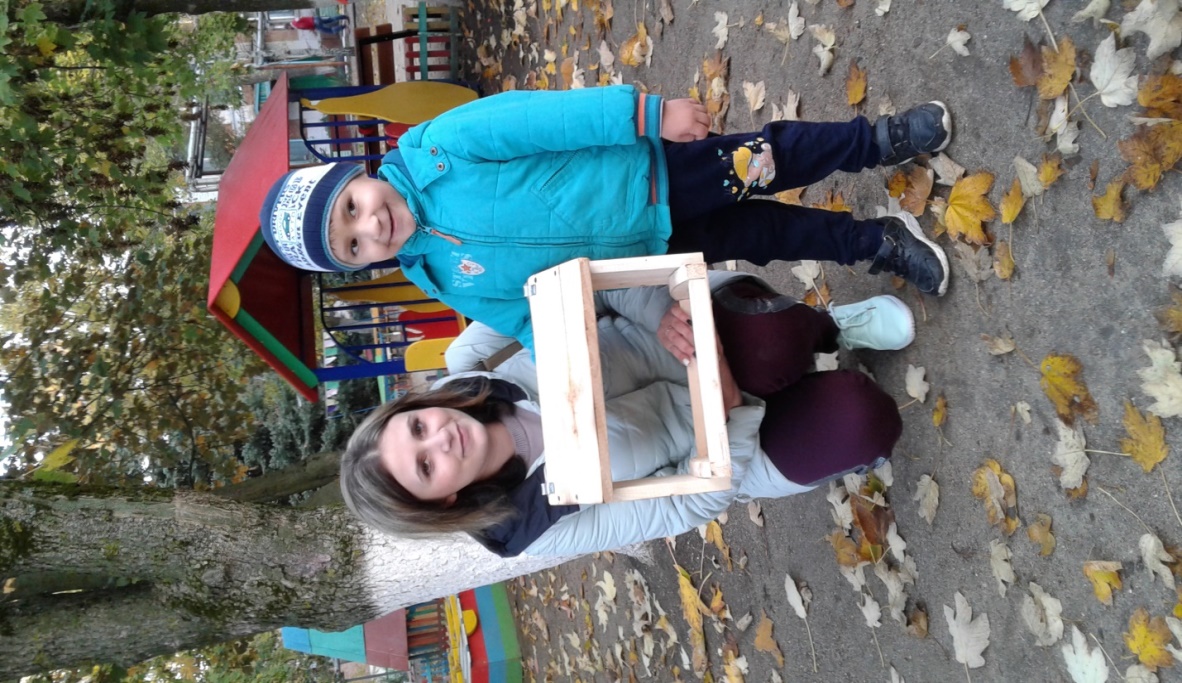 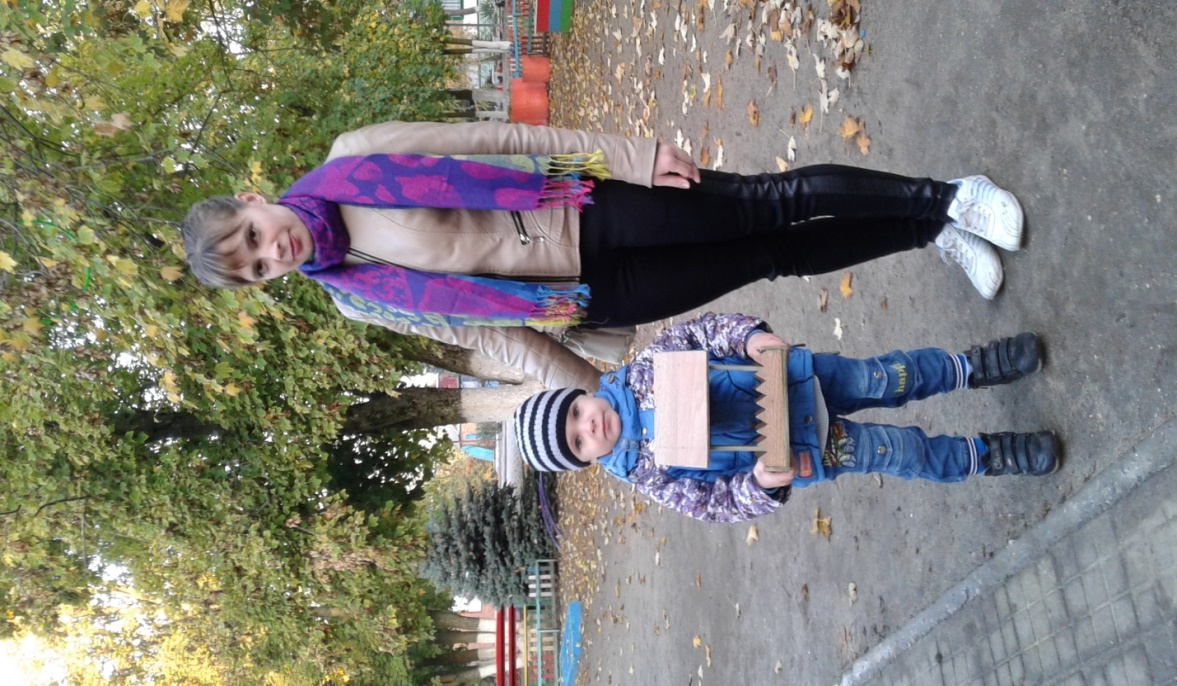 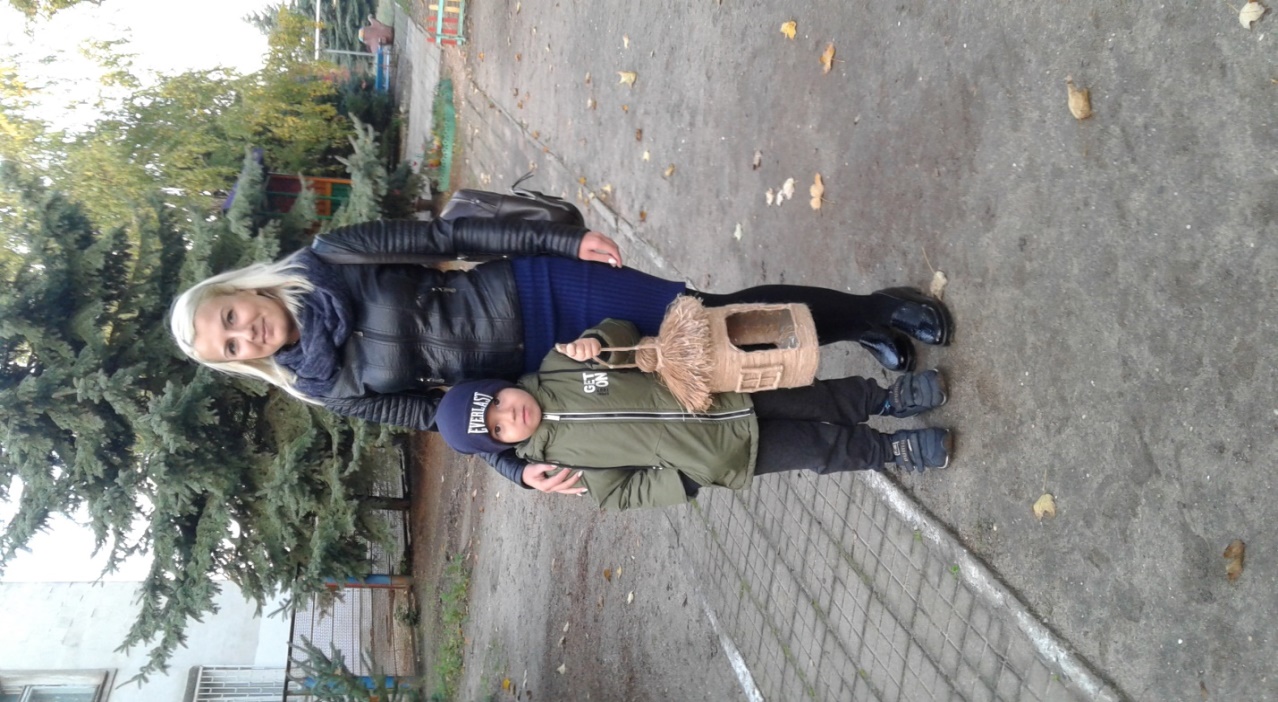 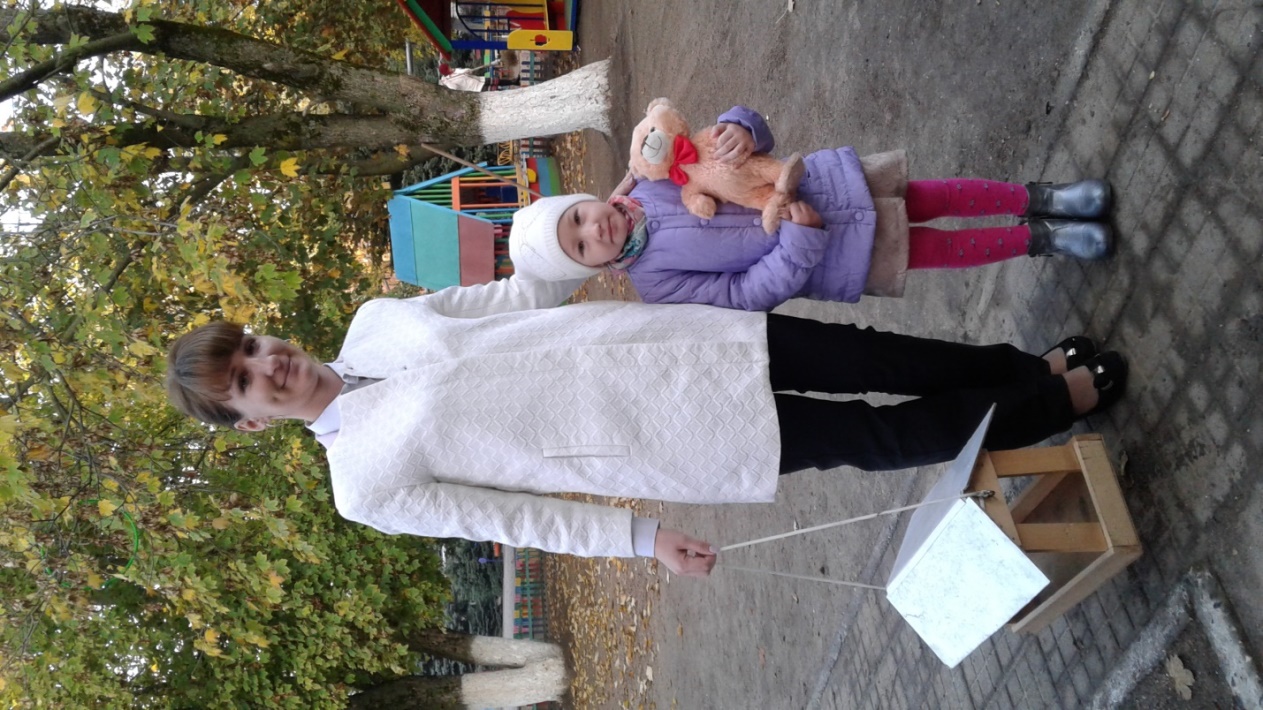 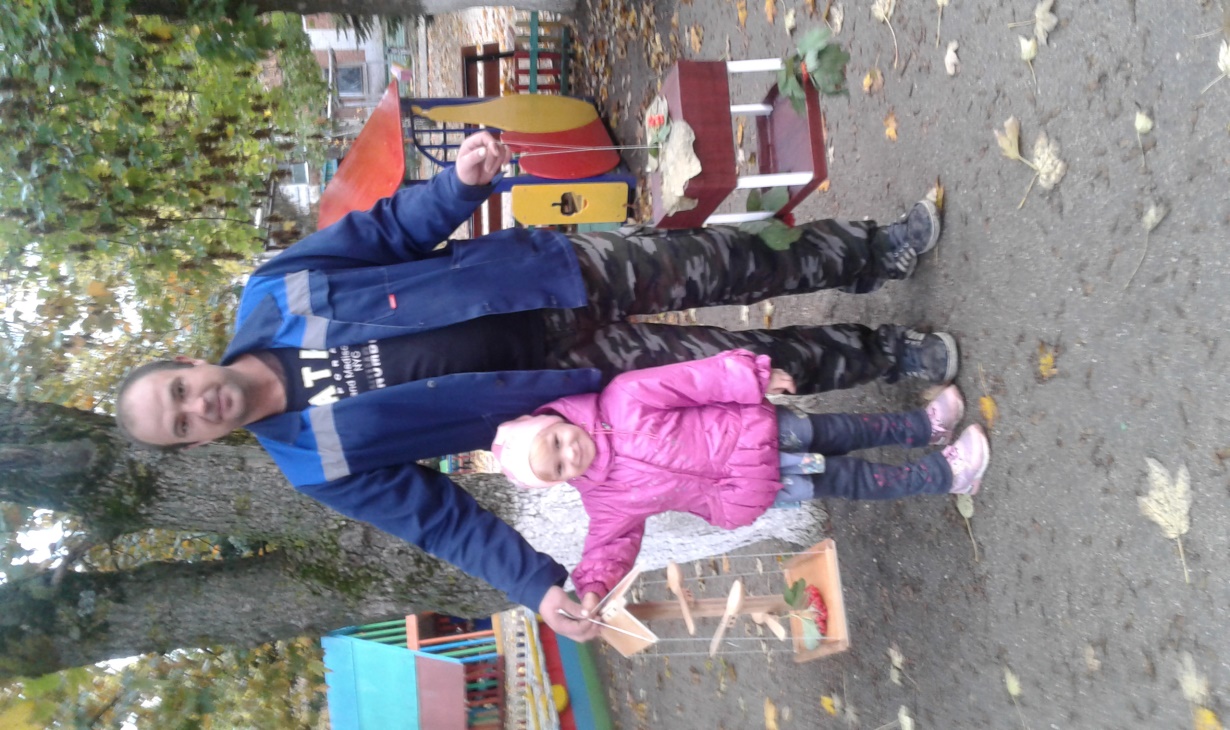 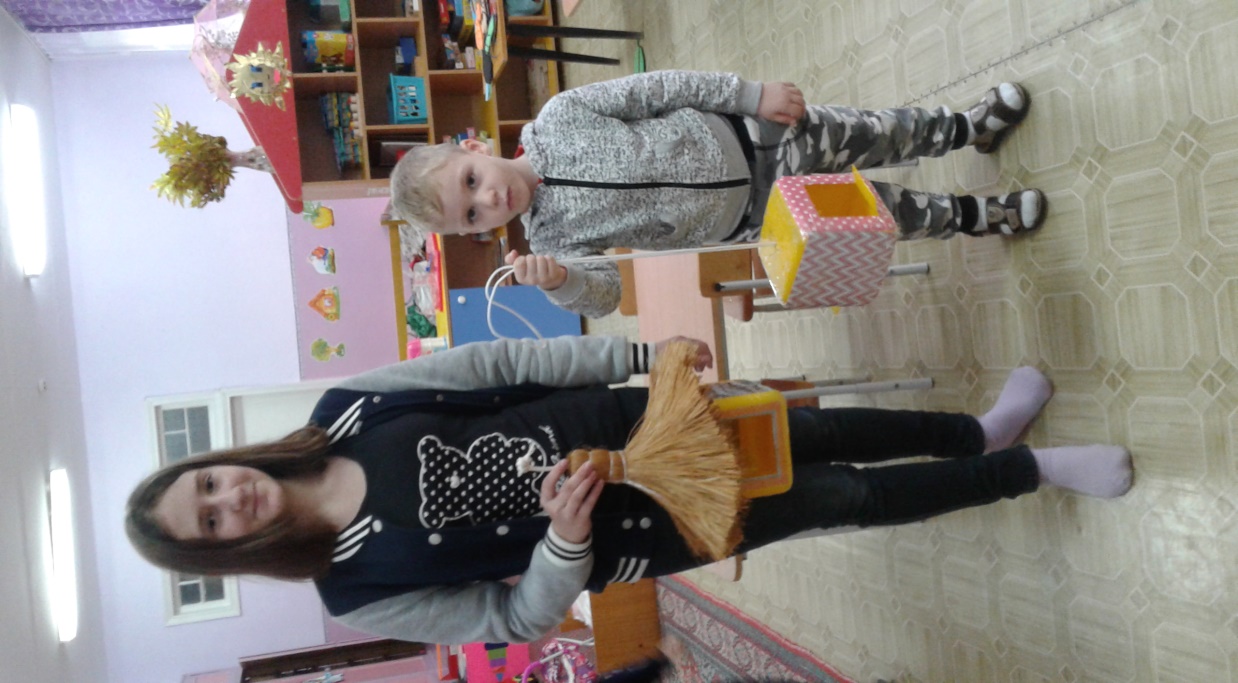 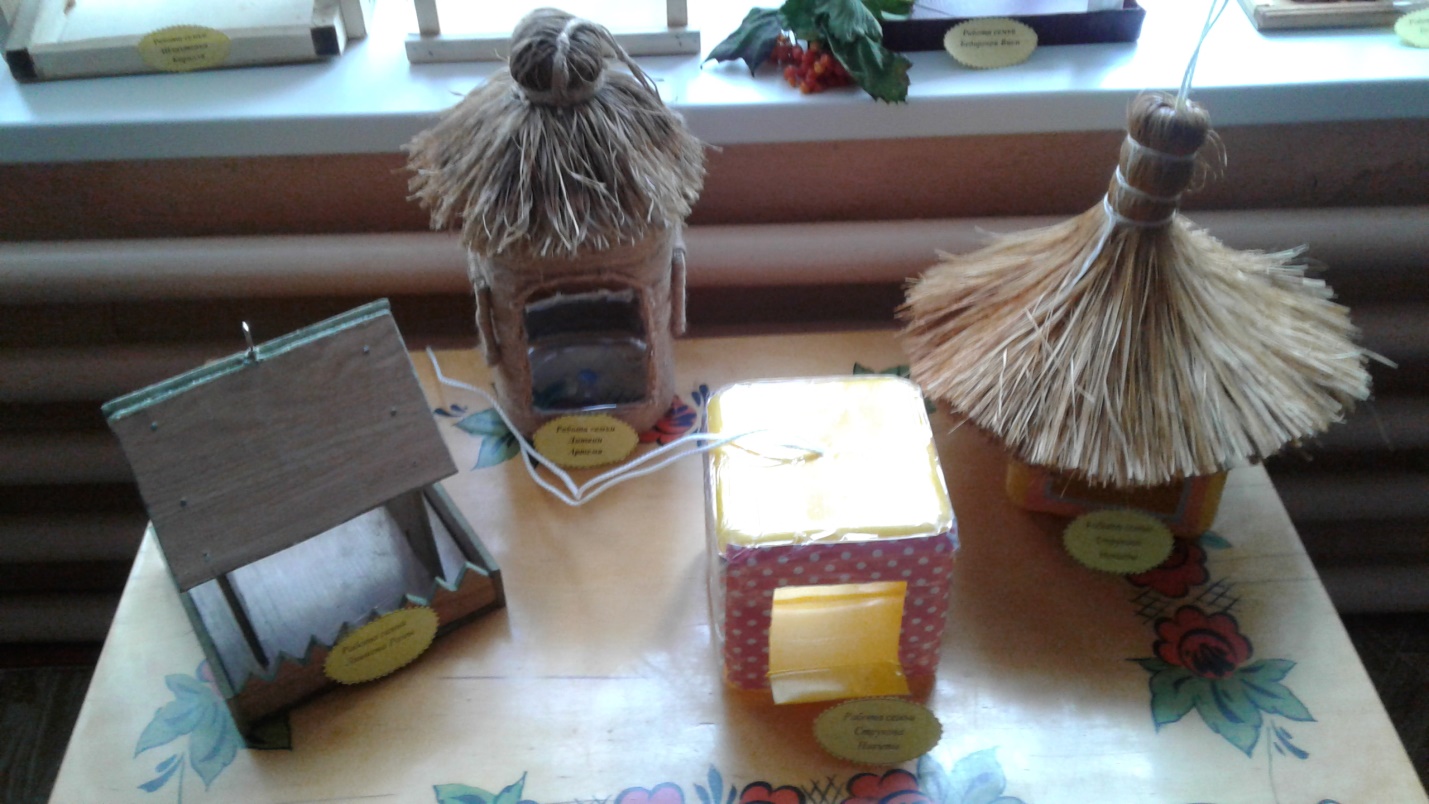 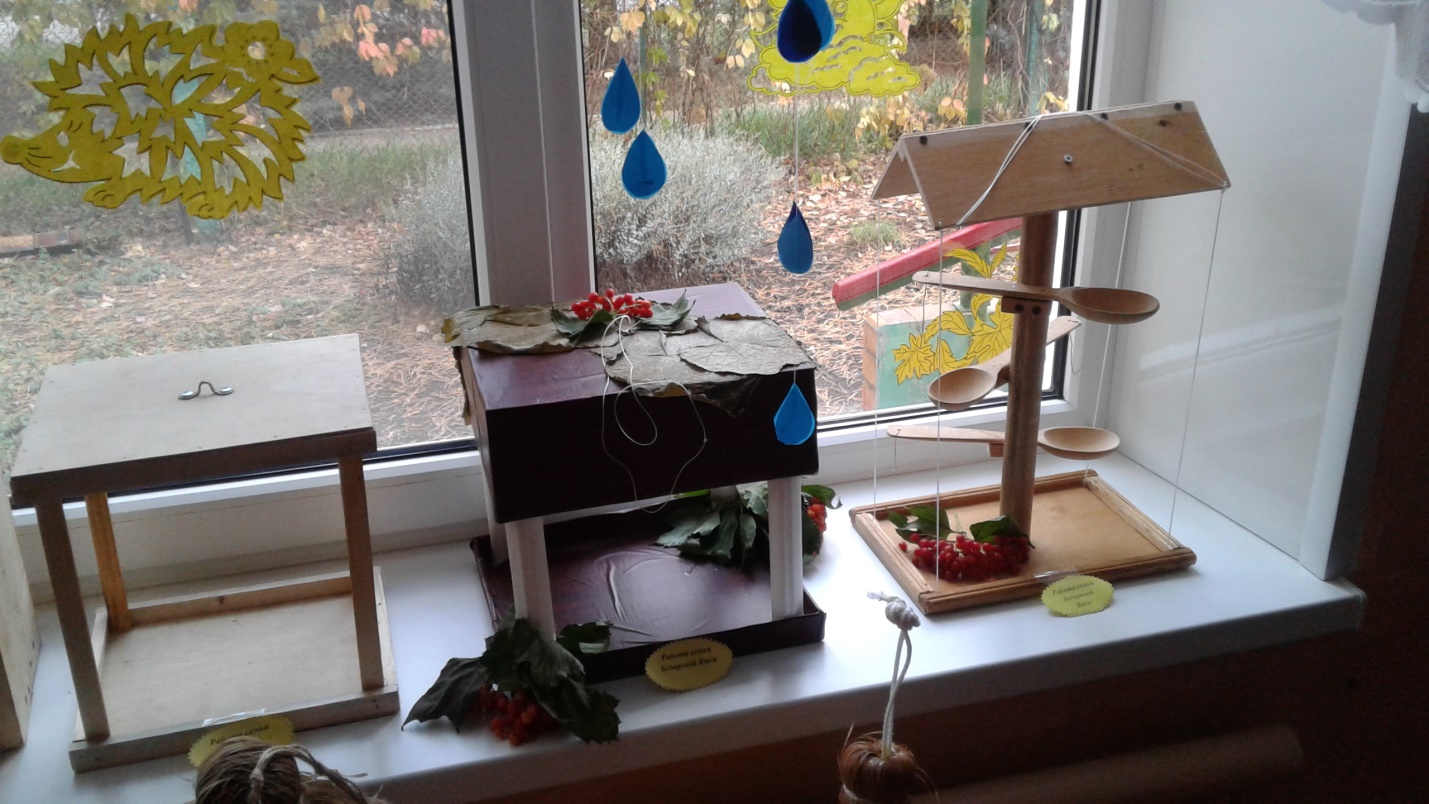 